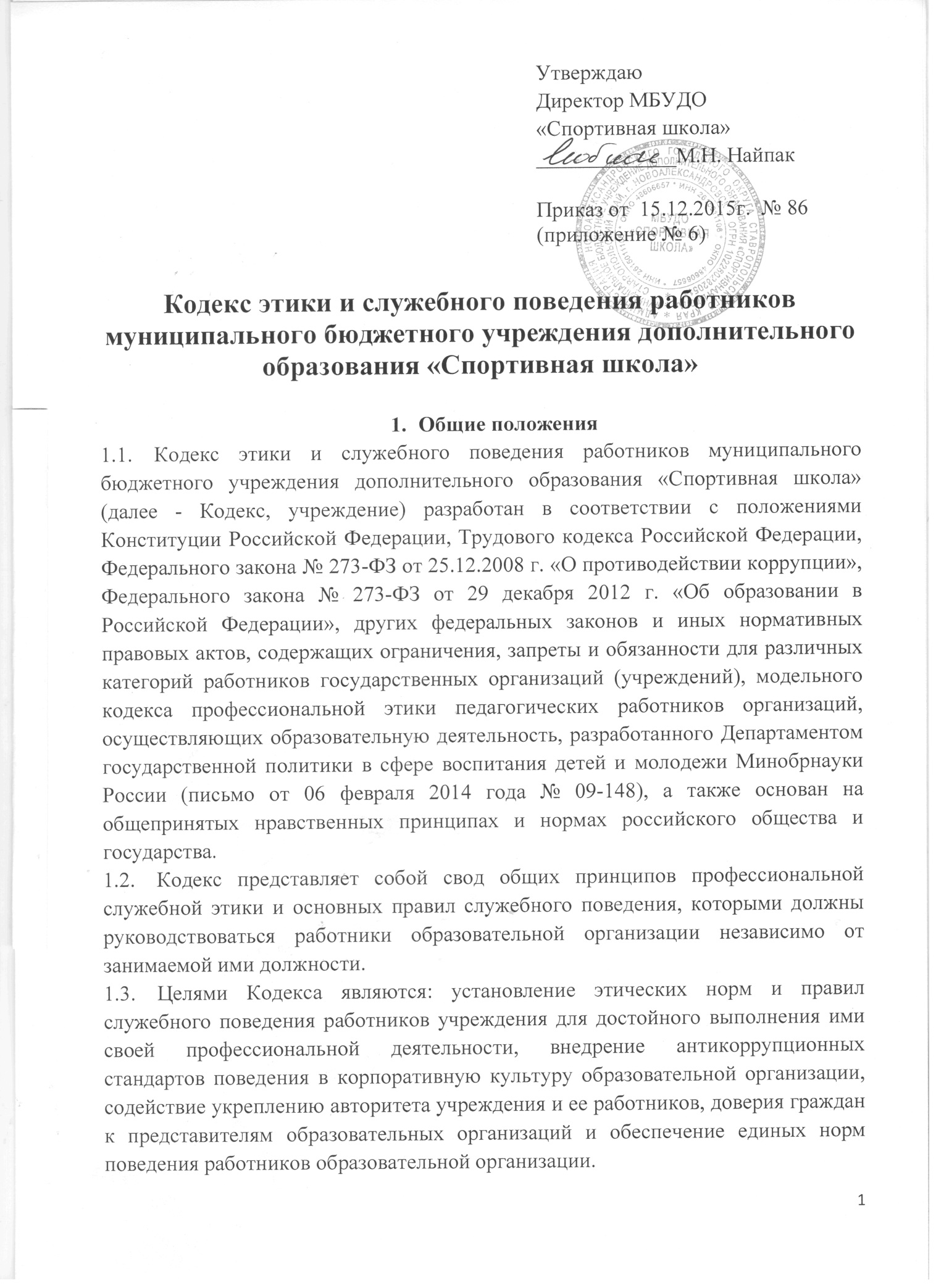 Кодекс этики и служебного поведения работниковмуниципального бюджетного учреждения дополнительного образования «Спортивная школа»Общие положения1.1.	Кодекс этики и служебного поведения работников муниципального бюджетного учреждения дополнительного образования «Спортивная школа» (далее - Кодекс, учреждение) разработан в соответствии с положениями Конституции Российской Федерации, Трудового кодекса Российской Федерации, Федерального закона № 273-ФЗ от 25.12.2008 г. «О противодействии коррупции», Федерального закона № 273-ФЗ от 29 декабря 2012 г. «Об образовании в Российской Федерации», других федеральных законов и иных нормативных правовых актов, содержащих ограничения, запреты и обязанности для различных категорий работников государственных организаций (учреждений), модельного кодекса профессиональной этики педагогических работников организаций, осуществляющих образовательную деятельность, разработанного Департаментом государственной политики в сфере воспитания детей и молодежи Минобрнауки России (письмо от 06 февраля 2014 года № 09-148), а также основан на общепринятых нравственных принципах и нормах российского общества и государства.1.2.	Кодекс представляет собой свод общих принципов профессиональной служебной этики и основных правил служебного поведения, которыми должны руководствоваться работники образовательной организации независимо от занимаемой ими должности.1.3.	Целями Кодекса являются: установление этических норм и правил служебного поведения работников учреждения для достойного выполнения ими своей профессиональной деятельности, внедрение антикоррупционных стандартов поведения в корпоративную культуру образовательной организации, содействие укреплению авторитета учреждения и ее работников, доверия граждан к представителям образовательных организаций и обеспечение единых норм поведения работников образовательной организации.1.4.	Кодекс призван повысить эффективность выполнения работниками учреждения своих трудовых (должностных) обязанностей.1.5.	Кодекс служит основой для формирования должной морали в сфере образования, уважительного отношения к образовательной деятельности, а также выступает как институт общественного сознания и нравственности работников учреждения, их самоконтроля.1.6.	Каждый работник, поступающий на работу в учреждение, обязан ознакомиться с положениями Кодекса и соблюдать их в процессе своей трудовой деятельности.1.7.	Каждый работник должен принимать все необходимые меры для соблюдения положений Кодекса, а каждый гражданин Российской Федерации вправе ожидать от работника поведения в отношениях с ним в соответствии с положениями Кодекса.1.8.	Знание и соблюдение работниками положений Кодекса является одним из критериев оценки качества их профессиональной деятельности и служебного поведения.2. Основные принципы и правила служебного поведения работников учреждения2.1.	В служебном поведении работнику необходимо исходить из конституционных положений о том, что человек, его права и свободы являются высшей ценностью, и каждый гражданин имеет право на неприкосновенность частной жизни, личную и семейную тайну, защиту чести, достоинства, своего доброго имени.2.2.	Работники учреждения, сознавая ответственность перед государством, обществом и гражданами, призваны:а)	исполнять трудовые (должностные) обязанности добросовестно и на высоком профессиональном уровне в целях обеспечения эффективной работы образовательной организации;б)	исходить из того, что признание, соблюдение и защита прав и свобод человека и гражданина определяют основной смысл и содержание деятельности работников образовательной организации;в)	осуществлять свою деятельность в пределах полномочий, предоставленных работнику образовательной организации;г)	исключать действия, связанные с влиянием каких-либо личных,   имущественных (финансовых) и иных интересов, препятствующих добросовестному исполнению трудовых (должностных) обязанностей;д)	уведомлять представителя работодателя (директора учреждения), органы прокуратуры или другие государственные органы обо всех случаях обращения к работнику образовательной организации каких-либо лиц в целях склонения к совершению коррупционных правонарушений;е)	соблюдать нейтральность, исключающую возможность влияния на их профессиональную деятельность решений политических партий, иных общественных объединений;ж)	соблюдать нормы служебной, профессиональной этики и правила делового поведения;з)	проявлять корректность и внимательность в обращении со всеми участниками образовательного процесса, другими работниками, гражданами и должностными лицами;и)	проявлять терпимость и уважение к обычаям и традициям народов России, учитывать культурные и иные особенности различных этнических, социальных групп и конфессий, способствовать межнациональному и межконфессиональному согласию;к)	воздерживаться от поведения, которое могло бы вызвать сомнение в добросовестном исполнении работником трудовых (должностных) обязанностей, а также избегать конфликтных ситуаций, способных нанести ущерб их репутации или авторитету образовательной организации;л)	принимать предусмотренные законодательством Российской Федерации меры по недопущению возникновения конфликтов интересов и урегулированию возникших конфликтов интересов;м)	соблюдать установленные в образовательной организации правила публичных выступлений и предоставления служебной информации;н)	уважительно относиться к деятельности представителей средств массовой информации по информированию общества о работе образовательной организации, а также оказывать содействие в получении достоверной информации в установленном порядке.2.3.	Работник обязан соблюдать Конституцию Российской Федерации, федеральные конституционные и федеральные законы, иные нормативные правовые акты Российской Федерации.2.4.	Работник обязан противодействовать проявлениям коррупции и предпринимать меры по ее профилактике в порядке, установленном законодательством Российской Федерации и локальными нормативными актами учреждения.2.5.	Работник при исполнении им трудовых (должностных) обязанностей не должен допускать личной заинтересованности, которая приводит или может привести к конфликту интересов.2.6.	Работнику запрещается получать в связи с исполнением им трудовых (должностных) обязанностей вознаграждения от физических и юридических лиц (подарки, денежное вознаграждение, ссуды, услуги материального характера, плату за развлечения, отдых, за пользование транспортом и иные вознаграждения). Подарки, полученные работником в связи с протокольными мероприятиями, со служебными командировками и с другими официальными мероприятиями, признаются собственностью учреждения и передаются работником в образовательную организацию, за исключением случаев, установленных законодательством Российской Федерации.2.7.	Работник может обрабатывать и передавать служебную информацию при соблюдении действующих в образовательной организации норм и требований, принятых в соответствии с законодательством Российской Федерации.Работник обязан принимать соответствующие меры по обеспечению безопасности и конфиденциальности информации, за несанкционированное разглашение которой он несет ответственность(и) или которая стала известна ему в связи с исполнением им трудовых (должностных) обязанностей.2.8.	Работник, наделенный организационно-распорядительными полномочиями по отношению к другим работникам, а также педагогический работник должен быть образцом профессионализма, безупречной репутации, способствовать формированию в коллективе благоприятного для эффективной работы морально-психологического климата. Данный работник обязан принимать меры по предотвращению и урегулированию конфликта интересов, меры по предупреждению коррупции.2.9.	Работник, наделенный организационно-распорядительными полномочиями по отношению к другим работникам, несет ответственность в соответствии с законодательством Российской Федерации за действия или бездействие подчиненных ему сотрудников, нарушающих принципы этики и правила служебного поведения, если он не принял меры по недопущению таких действий или бездействия.3. Этические правила служебного поведения работников учреждения при выполнении ими трудовых (должностных) обязанностей3.1.	В служебном поведении работник воздерживается от:- любого вида высказываний и действий дискриминационного характера по признакам пола, возраста, расы, национальности, языка, гражданства, социального, имущественного или семейного положения, политических или религиозных предпочтений;- грубости, проявлений пренебрежительного тона, заносчивости, предвзятых замечаний, предъявления неправомерных, незаслуженных обвинений, проявлений конкуренции, мешающей партнерству при выполнении общего дела;- угроз, оскорбительных выражений или реплик, действий, препятствующих нормальному общению или провоцирующих противоправное поведение;- принятия пищи вне специально отведенных для этого мест, курения на территории учреждения, ведения посторонних разговоров, в том числе при использовании мобильного телефона, во время служебных совещаний, других служебных мероприятий, иных случаев выполнения трудовых (должностных) обязанностей.3.2.	Работники призваны способствовать своим служебным поведением установлению в коллективе деловых взаимоотношений и конструктивного сотрудничества друг с другом. Работники должны быть вежливыми, доброжелательными, проявлять терпимость и открытость в общении с гражданами и коллегами.3.3.	Внешний вид работника при исполнении им трудовых (должностных) обязанностей в зависимости от условий трудовой деятельности должен способствовать уважительному отношению граждан к образовательной организации и ее работникам, а также соответствовать общепринятому деловому стилю, который отличают сдержанность, традиционность, аккуратность. 3.4.	Одежда работника должна быть чистой, свежей, выглаженной, незаношенной (выглядеть новой) и исключать вызывающие детали. Обувь в течение всего рабочего дня должна быть чистой, ухоженной, начищенной.3.5.	Работники должны неукоснительно соблюдать правила личной гигиены (волосы, лицо и руки должны быть чистыми и ухоженными). Стрижка аккуратная. Длинные волосы (ниже плеч) должны быть заколоты.3.6.	В одежде и обуви не должны присутствовать вызывающие экстравагантные детали, привлекающие пристальное внимание.3.7.	В целях отличия работника и предупреждения нестандартных ситуаций при взаимодействии с родителями (законными представителями) обучающихся, посетителями учреждения работник может иметь на одежде бейдж с указанием Ф.И.О и занимаемой должности.4. Ответственность работника за нарушение Кодекса4.1. За нарушение положений Кодекса работник несет моральную ответственность, а также иную ответственность в соответствии с законодательством Российской Федерации.4.2 Нарушение работником положений настоящего Кодекса рассматривается на заседаниях коллегиальных органов управления, предусмотренных уставом образовательной организации, и (или) комиссии по антикоррупционной деятельности, соблюдению требований к служебному поведению и урегулированию конфликта интересов.4.3. Соблюдение работником положений Кодекса может учитываться при проведении аттестаций, формировании кадрового резерва для выдвижения на вышестоящие должности, а также при наложении дисциплинарных взысканий.